31.03.2020r.   ,, Promyki”Drodzy rodzice dzisiaj, 31 marca, grupa ,, Promyki” realizuje temat: ,,Kto odpowiada za czystość na naszej planecie”?Zapraszamy do zabaw zręcznościowych, dydaktycznych i matematycznych.Na początek proponuję: Sprawną buzię – zabawę zręcznościową z elementem ćwiczeń artykulacyjnych.Dzieci, wraz z rodzicami, siedzą w kręgu i podają sobie piłkę, uważając, żeby nie wypadła im z rąk. Starają się wyraźnie i rytmicznie powiedzieć wyliczankę: Szczotka, szczoteczka, łyżka, łyżeczka, krąży piłeczka, raz, dwa, trzy, skaczesz ty. Kto trzyma piłkę na słowo „ty” – wstaje i wykonuje 10 podskoków. Wszyscy głośno liczą.Czysta Ziemia – pogadanka.Następnie zapytajcie dzieci jak każdy człowiek może przyczynić się do tego, aby na świecie było czysto.  Zadawajcie im  pytania, kierując rozmową, przypominając o segregowaniu odpadów, przetwarzaniu śmieci, ograniczeniu korzystania z przedmiotów jednorazowego użytku takich jak foliowe torebki, korzystaniu z roweru lub komunikacji miejskiej zamiast samochodu, naprawianiu zepsutych rzeczy zamiast kupowania nowych, gaszeniu światła, gdy wychodzimy z pokoju, zakręcaniu wody, gdy myjemy zęby, niezrywaniu kwiatów na bukiety, niełamaniu gałęzi drzew.Zaprezentujcie dzieciom ilustracje, pokazujące zachowania proekologiczne: wykorzystanieodnawialnych źródeł energii, segregowanie odpadów, spędzanie wolnego czasu na spacerach, bieganiu lub wycieczkach rowerowych, a nie przez telewizorem, który zużywa energię.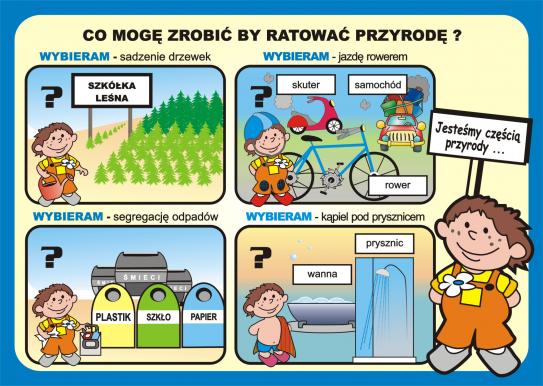 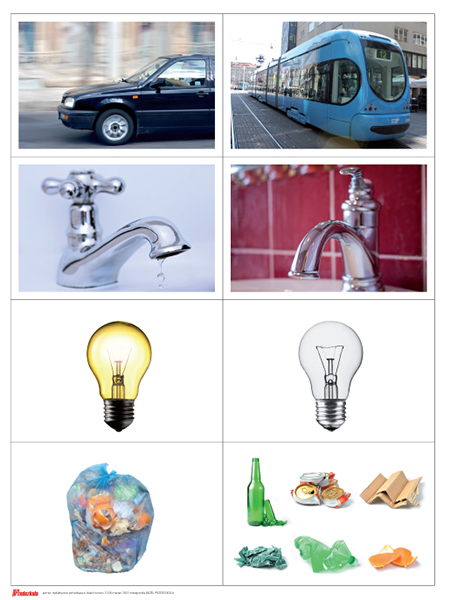 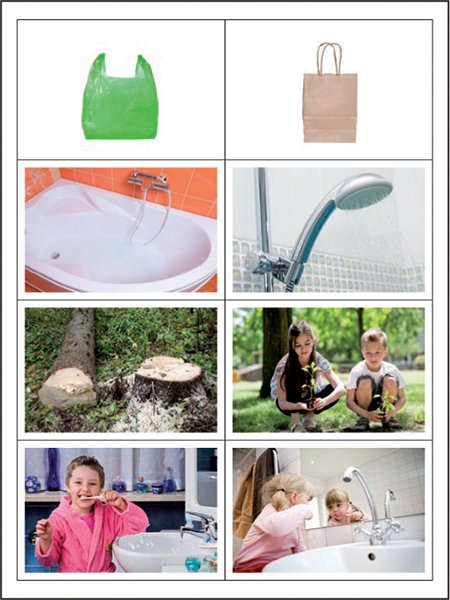 Posłuchaj, policz i ułóż – zabawa dydaktyczna,A teraz dzieci będą liczyły usłyszane dźwięki na samodzielnie zrobionych instrumentach.Najpierw dzieci muszą wykonać pałeczki do gry na bębenku. W tym celu przyklejają do jednego końca patyka do szaszłyków pasek falistej tektury (ok. 2 cm szerokości), następnie zwijają tekturkę i przyklejają jej koniec. Zrobioną w ten sposób pałeczką mogą uderzaćo kubek po jogurcie, który będzie służył za bębenek. Chętne dziecko uderza pałeczką w kubek kilka razy, a pozostali uczestnicy  z zamkniętymi oczami próbują policzyć usłyszane dźwięki i ułożyć na dywanie tyle samo patyczków lub innych liczmanów(np.  guziki, cukierki…)Pod dyktando – zabawa ruchowa utrwalająca kierunki.Możecie zaproponować waszym pociechom, aby poruszały się po sali zgodnie z waszym poleceniem:dwa kroki do przodu, jeden krok w prawo, trzy kroki w lewo, jeden do tyłu, w tył zwrot, dwa kroki do przodu itd. Każdy z was zwraca uwagę na innych, aby nikogo przypadkowo nie potrącić.Zaznacz drogę – zabawa matematyczna. Teraz możecie pobawić się w kodowanie i odczytywanie zakodowanych informacji,wykonanie zadań w „Kartach pracy” KP3 s. 64–65, jeżeli macie tą książkę. Jeżeli nie, torozkładacie na dywanie arkusz szarego papieru, na którym wcześniej narysujcie kratkę (pola 5x 5). Z kartoników z cyframi i strzałkami ułóżcie kod.;  START:2  kroki do przodu, 3 krok- w prawo,1 krok do przodu,3  kroki w lewo, 1 do przodu, 4 kroki w prawo, obrót, 3 kroki do przodu,1 krok w prawo,1 krok do przodu,1 krok w lewo, Meta.Dzieci odczytują kod i we wskazanych cyfrą i strzałką miejscach układają np. zakrętki.Następnie jeszcze raz analizują trasę, sprawdzając, czy wszystkie zakrętki zostały ułożone poprawnie. Kolejną trasę może zakodować twoje dziecko.Wymyślę zadanie dla ciebie – zabawa matematyczna.Dzieci rozwiązują podane przez was zadania na odejmowanie w zakresie 10. Przykład zadania:W koszu było 10 jabłek, dzieci zjadły 5, ile zostało?W celu dokonania obliczeń dzieci posługują się dowolnymi liczmanami.( np. guziki, żelki, nakrętki…) Po kilku próbach zadanie wymyśla  dziecko. Układa ono własne zadaniei wybiera osobę, który ma je rozwiązać.I jeszcze dodatkowe zadania dla chętnych dzieci.Życzę miłych zabaw. Grażyna SierockaSTARTMETA2411133331